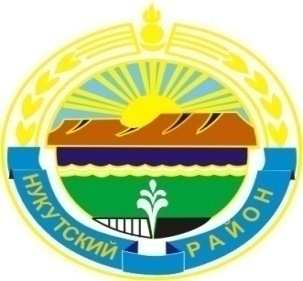 Муниципальное образование «Нукутский район» ДУМА МУНИЦИПАЛЬНОГО ОБРАЗОВАНИЯ«НУКУТСКИЙ  РАЙОН»Шестой созывРЕШЕНИЕ30 августа 2017 года                              № 40                                           п. НовонукутскийО подготовке образовательныхорганизаций к новому 2017 – 2018 учебному году     Заслушав и обсудив информацию директора МКУ «Центр образования Нукутского района» А.П. Тапхаровой «О подготовке образовательных организаций к новому 2017 – 2018 учебному году», ДумаРЕШИЛА:1.  Принять к сведению информацию директора МКУ «Центр образования Нукутского района» А.П. Тапхаровой «О подготовке образовательных организаций к новому 2017 – 2018 учебному году» (прилагается).2. Опубликовать настоящее решение с приложением в печатном издании «Официальный курьер» и разместить на официальном сайте муниципального образования «Нукутский район».Председатель Думы муниципального образования «Нукутский район»		                                                   К.М. Баторов      Приложениек решению ДумыМО «Нукутский район»от 30.08.2017 г. № 40Информация о подготовке образовательных                                                                             организаций к новому 2017-2018 учебному годуВ целях своевременной и качественной подготовки муниципальных образовательных организаций к началу нового 2017 - 2018 учебного года издано Постановление администрации МО «Нукутский район» от 03 июля 2017 года № 245                «О приемке муниципальных образовательных организаций к началу нового 2017 – 2018 учебного года». Приемка проведена с 10 по 16 августа 2017 года. Основным замечанием в ходе проведения приемки остается отсутствие наружного противопожарного водоснабжения в ряде учреждений, по устранению замечаний будет создан план  компенсирующих мероприятий. В рамках подготовки образовательных организаций к началу нового учебного года из местного бюджета выделено на проведение текущих ремонтов – 439 044,0 рублей, в т.ч.:В 2017 году запланированы следующие мероприятия по капитальному ремонту: - в рамках государственной программы Иркутской области «Развитие образования» на 2014 - 2020 годы и соглашения «О предоставлении субсидий из областного бюджета местному бюджету в целях софинансирования расходных обязательств муниципального образования Иркутской области на осуществление мероприятия по капитальному ремонту образовательных организаций» заключен контракт на сумму 144 млн.517, 3 тыс. рублей на выполнение работ по капитальному ремонту зданий начальной и средней школы МБОУ Новонукутская СОШ, из них 137 млн. 291,4 тыс. рублей из средств областного бюджета и 7 млн. 225,9 тыс. рублей  из местного бюджета.  (в 2017 году – будет проведен капитальный ремонт здания начальной школы на сумму 11 887 700,0 руб., из них из областного бюджета – 11 293 300,0 руб. из областного бюджета и 594 400,0 руб. из местного бюджета);- в рамках государственной программы Иркутской области «Развитие образования» на 2014 - 2020 годы и соглашения «О предоставлении субсидий из областного бюджета местному бюджету на создание в общеобразовательных организациях, расположенных в сельской местности условий для занятия физической культурой и спортом» заключен контракт на проведение капитального ремонта спортивного зала МБОУ Тангутская СОШ на сумму 1 556,7 тыс. рублей, из них 519,9 тыс.  рублей из федерального бюджета, 965,0 тыс. рублей из областного бюджета и 79,0 тыс. рублей из местного бюджета;- из средств народных инициатив заключен контракт на проведение капитального ремонта внутренней системы отопления МБОУ Хадаханская СОШ на сумму 968,7 тыс.  рублей, из них 920,3 тыс. рублей из областного бюджета и 48,4 тыс. рублей из местного бюджета; в рамках соглашения «О предоставлении субсидий из областного бюджета местному бюджету в целях софинансирования расходных мероприятий муниципальных образований Иркутской области на реализацию первоочередных мероприятий по модернизации объектов теплоснабжения и подготовке к отопительному сезону объектов коммунальной инфраструктуры, находящихся в муниципальной собственности» заключен контракт на  строительство блочно-модульной котельной Хадаханской СОШ на сумму 8 млн. 608,6 тыс. рублей, из них 8 млн. 178,2 тыс. рублей из областного бюджета и 430,4 тыс.рублей из местного бюджета. - в рамках программы «Развитие физической культуры и спорта Иркутской области» на 2014 - 2020 годы и соглашения «О предоставлении субсидий из областного бюджета местному бюджету на осуществление мероприятия по капитальному ремонту объектов муниципальной собственности в сфере физической культуры и спорта»  проведен капитальный ремонт стадиона на сумму 10 526 300,0 руб., из них 10 000 000,0 руб. из областного бюджета и 526 300,0 из местного бюджета;- в рамках средств народных инициатив заключен контракт на проведение капитального ремонта внутренней системы отопления МКДОУ Новоленинский д/с на сумму 846,0 тыс. рублей, из них 803,7 тыс. рублей из областного бюджета и 42,3 тыс. рублей из местного бюджета.В 2017 году планируется приобретение школьного автобуса для МБОУ Новонукутская СОШ на общую сумму 1 млн. 925,0 тыс. рублей, из них 1 млн. 752,8 тыс. рублей из областного бюджета и 172,2 тыс.рублей  из местного бюджета.Кроме этого, на приобретение запасных частей для школьных автобусов выделено из местного бюджета 139 252,0 руб. На приобретение учебников и учебных пособий выделено из средств субвенции (областного бюджета) на общеобразовательные учреждения 2 997 000,0 руб. и дошкольные учреждения – 512 500 руб.       Объем финансирования учебных расходов из средств субвенции на обеспечение государственных гарантий реализации прав на получение общедоступного и бесплатного начального общего, основного общего, среднего общего образования в муниципальных общеобразовательных организациях, обеспечение дополнительного образования детей в муниципальных общеобразовательных организацияхОбъем финансирования учебных расходов из средств субвенции на обеспечение государственных гарантий реализации прав на получение общедоступного и бесплатного дошкольного образования в муниципальных дошкольных организацияхПо вопросу обеспечения педагогическими кадрами образовательных организаций района: общая численность педагогических работников в образовательных организациях составит 481 человек: в школах - 334, в ДОО - 109, в учреждениях дополнительного образования – 38. Кроме того, численность внешних совместителей составит в пределах 30 человек. На 30 августа открытыми остаются вакансии в МКОУ Первомайская СОШ – учитель технологии (мальчики). МБОУ Харетская СОШ – учитель физики, МКОУ Русско- Мельхитуйская ООШ – учитель английского языка, МКОУ Зунгарская ООШ – учитель начальных классов, МБДОУ Новонукутский детский сад № 6 – музыкальный руководитель.Директор МКУ «Центр образованияНукутского района»								Тапхарова А.П.№Наименование учрежденийТекущий ремонтгорячее холодное водоснабжениестроительство пандусаремонт гаражаВСЕГО№Наименование учрежденийТекущий ремонтгорячее холодное водоснабжениестроительство пандусаремонт гаражаВСЕГО№Наименование учрежденийТекущий ремонтгорячее холодное водоснабжениестроительство пандусаремонт гаражаВСЕГО1МБОУ Новонукутская СОШ0,002МБОУ Нукутская СОШ20 000,0020 000,003МБОУ Новоленинская СОШ20 000,0020 000,004МБОУ Тангутская СОШ10 000,0010 000,005МБОУ В-Куйтинская ООШ10 000,008 000,0018 000,006МБОУ Алтарикская СОШ10 000,0010 000,007МБОУ Целинная СОШ20 000,0020 000,008МБОУ Закулейская СОШ20 000,0041 044,0061 044,009МБОУ Хадаханская СОШ20 000,0020 000,0010МБОУ Харетская СОШ20 000,0020 000,0011МКОУ В-Онгойская ООШ10 000,0010 000,0012МКОУ Зунгарская ООШ10 000,0010 000,0013МКОУ Первомайская ООШ10 000,0010 000,0014МКОУ Р.-Мельхитуйская ООШ10 000,0010 000,0015МКОУ Б-Баяновская ООШ10 000,0010 000,00Итого по школам200 000,000,008 000,0041 044,0249 044,001МБДОУ Новонукутский д/с №615 000,0015 000,002МБДОУ Хадаханский д/с10 000,0010 000,003Тангутский д/с5 000,005 000,004МКДОУ Нукутский д/с10 000,0010 000,005МКДОУ Зунгарский д/с10 000,0010 000,006МКДОУ Новоленинский д/с10 000,0010 000,007МКДОУ Шаратский д/с10 000,0020 000,0030 000,008МКДОУ В-Куйтинский д/с10 000,0020 000,0030 000,009МКДОУ Алтарикский д/с10 000,0010 000,0010МКДОУ Ункурликский д/с10 000,0010 000,0011МКДОУ Первомайский д/с10 000,0010 000,0012МКДОУ Закулейский д/с10 000,0010 000,0013МКДОУ Р.-Мельхитуйский д/с10 000,0010 000,0014МКДОУ Харетский д/с10 000,0010 000,0015МКДОУ Н-Нукутский д/с № 210 000,0010 000,00Итого по ДОУ150 000,0040 000,000,000,00190 000,00ВСЕГО350 000,0040 000,008 000,0041 044,0439 044,00№ п/пНаименование ОУучебные расходы1Новонукутская школа1 291 500,002Нукутская школа 121 500,003Новоленинская школа180 000,004Тангутская школа142 500,005В-Куйтинская школа51 000,006Алтарикская школа169 500,007Целинная школа196 500,008Закулейская школа196 500,009Хадаханская школа174 000,0010Харетская школа211 500,0011В-Онгойская школа60 000,0012Зунгарская школа6 000,0013Первомайская школа120 000,0014Р.-Мельхитуйская школа39 000,0015Б-Баяновская школа37 500,00Итого по школам2 997 000,00№ п/пНаименование ОУучебные расходы1Новонукутский д/с № 6143 500,002Хадаханский д/с45 000,00 3Тангутский д/с14 000,004Нукутский д/с33 000,005Зунгарский д/с8 500,006Новоленинский д/с31 500,007Шаратский д/с9 000,008В-Куйтинский д/с9 000,009Алтарикский д/с19 500,0010Ункурликский д/с22 000,0011Первомайский д/с17 500,0012Закулейский д/с28 000,0013Р.-Мельхитуйский д/с13 000,0014Харетский д/с24 000,0015Н-Нукутский д/с № 295 000,00Итого по ДОУ512 500,00